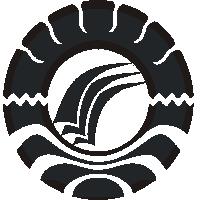 PENERAPANMODEL PEMBELAJARAN ROLE PLAYING UNTUKMENINGKATKAN HASIL BELAJAR SISWA PADA MATAPELAJARAN BAHASA INDONESIA KELAS V SD NEGERI AROEPPALA KECAMATAN RAPPOCINI KOTA MAKASSARSKRIPSIDiajukan untuk Memenuhi Sebagian Persyaratan Guna Memperoleh Gelar Sarjana Pendidikan pada Program Studi Pendidikan Guru Sekolah DasarStrata Satu Fakultas Ilmu Pendidikan Universitas Negeri MakassarOleh: 		                     IRA PERNANDA PUTRI      1347440032PROGRAM STUDI PENDIDIKAN GURU SEKOLAH DASARFAKULTAS ILMU PENDIDIKAN UNIVERSITAS  NEGERI  MAKASSAR2017